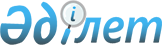 О мерах по дальнейшему совершенствованию системы сил обеспечения национальной безопасности Республики КазахстанУказ Президента Республики Казахстан от 8 сентября 1998 г. N 4058      Текст Указа не приводится, т.к. нормативные акты с грифом "Не подлежит опубликованию" не подлежат введению в Базу данных. 

 
					© 2012. РГП на ПХВ «Институт законодательства и правовой информации Республики Казахстан» Министерства юстиции Республики Казахстан
				